Mura Ártéri TanösvényA Mura-menti Tájvédelmi Körzet és a Mura-Dráva-Duna Bioszféra Rezervátum területén található a Mura ártéri tanösvény, amely Molnári település határában indul (46.377829, 16.832775).  A mintegy 2 km hosszú sétaút játékos, interaktív állomásokon mutatja be a Mura-mente sokszínű értékeit, megismertet a folyó és az ártér múltjával, a mozaikos erdő és gyeptársulásokkal, jellegzetes kavicszátonyaival és annak élővilágával. Ezek az élőhelyek nagyon fontos területek, számos madárnak nyújtanak védett fészkelő helyet. Az ösvény a Mura töltésén halad, így akár kerékpárral is könnyedén bejárható.Állomások:Túrára fel!Pihenőpont a Mura folyónálÁrtéri erdő- Folyó menti bokorfüzesek, fűz-nyár ligeterdőÁrtéri erdő- Keményfás ligeterdőkFolyódinamika-Hol rombol, hol építKavicszátony-Élet-sziget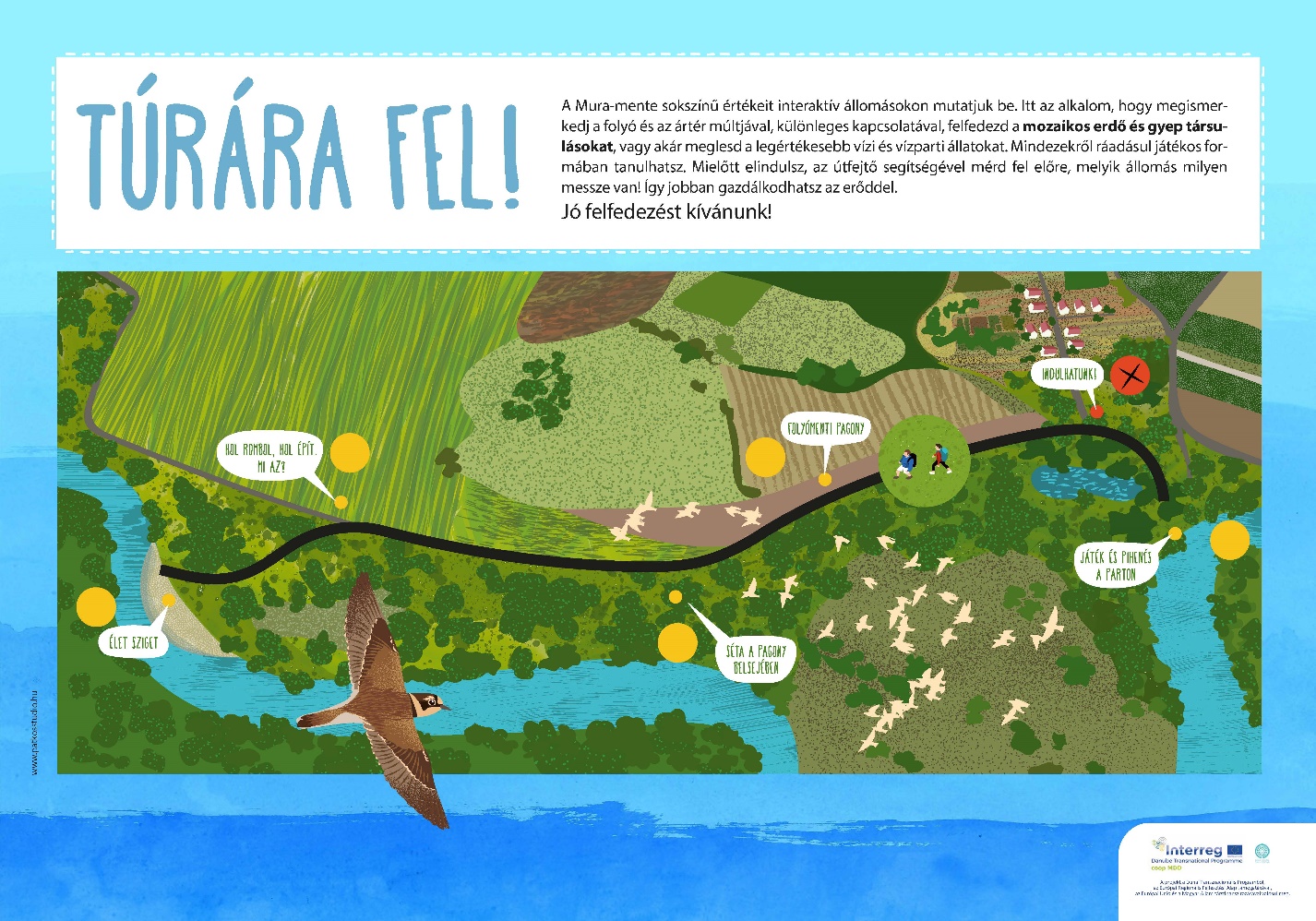 